ΜΟΡΦΩΤΙΚΟΣ ΕΚΠΟΛΙΤΙΣΤΙΚΟΣ ΛΑΟΓΡΑΦΙΚΟΣ ΑΘΛΗΤΙΚΟΣ ΣΥΛΛΟΓΟΣΟ  ΑΓΙΟΣ  ΕΛΕΥΘΕΡΙΟΣΔ/νσις: Ι. Ν. Ευαγγελισμού της Θεοτόκου,   ΤΚ 122 43    -    ΑΙΓΑΛΕΩΗλεκτρονική Διεύθυνση: www.melasoagioseleutherios.grΑιγάλεω 22- Σεπτεμβρίου 2021ΠΡΟΣΚΛΗΣΗ Γ.Σ.Προς: Τα Μέλη του Συλλόγου Πρόσκληση σε  Γενική Συνέλευση & Διεξαγωγή Αρχαιρεσιών για την ανάδειξη Νέου Διοικητικού Συμβουλίου του ΜΟΡΦΩΤΙΚΟΥ ΕΚΠΟΛΙΤΙΣΤΙΚΟΥ ΛΑΟΓΡΑΦΙΚΟΥ ΑΘΛΗΤΙΚΟΥ ΣΥΛΛΟΓΟΥ Ο  ΑΓΙΟΣ  ΕΛΕΥΘΕΡΙΟΣH  Γ.Σ. θα πραγματοποιηθεί την Κυριακή 17-ΟΚΤ-2021 και ώρα  15:45  στο χώρο του 6ου Ενιαίου Λυκείου επί των οδών Μίνωος και Προόδου Αιγάλεω .      ΘΕΜΑΤΑ ΗΜΕΡΗΣΙΑΣ ΔΙΑΤΑΞΕΩΣ Ανάγνωση & Επικύρωση πρακτικών προηγούμενης Γενικής Συνέλευσης Διοικητικός και οικονομικός απολογισμόςΈγκριση Διοικητικού και Οικονομικού απολογισμού και απαλλαγή μελών Δ.Σ. για τα πεπραγμέναΚατάθεση και έγκριση Προϋπολογισμού 2022Έκθεση εξελεγκτικής επιτροπήςΤροποποίηση ΚαταστατικούΔιεξαγωγή Αρχαιρεσιών με Δικαστικό ΑντιπρόσωποΑΝΑΚΟΙΝΩΣΗ       Η κατάθεση Υποψηφιοτήτων για το Δ.Σ. τόσο των Τακτικών όσο και των Αναπληρωματικών Μελών πρέπει να γίνει, μέχρι την Τετάρτη 13-ΟΚΤ-2021 στον Γενικό Γραμματέα ΤΟΥ Συλλόγου κο Μεταξά Δημήτρη.                                    	      Για το Διοικητικό Συμβούλιο               Ο ΠΡΟΕΔΡΟΣ                                     	  		 Ο ΓΕΝ. ΓΡΑΜΜΑΤΕΑΣΓΕΩΡΓΙΟΣ ΚΟΜΠΟΡΟΖΟΣ                     			            ΔΗΜΗΤΡΗΣ ΜΕΤΑΞΑΣ     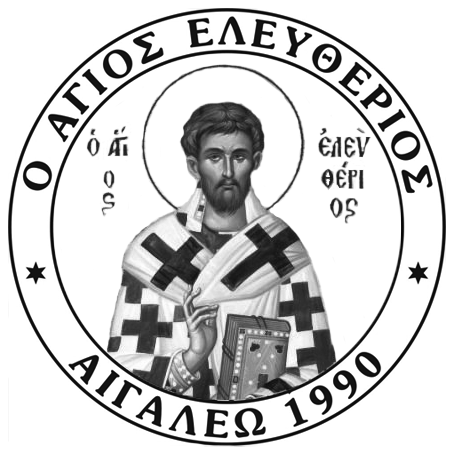 